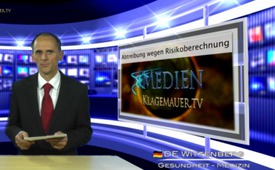 Abtreibung aufgrund von Risikoberechnungen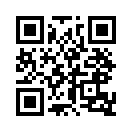 Zeugenbericht einer Hebamme
in Ausbildung: „Innerhalb
von nur zwei Monaten hatte ich
auf der Wochenbettstation Gespräche
mit zwei frisch gebackenen...Zeugenbericht einer Hebamme
in Ausbildung: „Innerhalb
von nur zwei Monaten hatte ich
auf der Wochenbettstation Gespräche
mit zwei frisch gebackenen
Müttern, die beide in der
Schwangerschaft entweder eine
Impfung verabreicht bekommen
oder ein Medikament eingenommen
hatten, das beim ungeborenen
Kind Behinderungen oder
andere Schäden hätte verursachen
können. Von Seiten ihrer
Gynäkologen stand offen zur
Diskussion, die Kinder abzutreiben.
Die Gefahren des Impfens
sind, nebenbei bemerkt, vielen
impfenden Ärzten noch nicht so
bekannt wie jenen Gynäkologen,
die Frauen deswegen eine Abtreibung
empfehlen. Nun denn, beide
Frauen haben sich jedenfalls
für die Schwangerschaft und gegen
eine Abtreibung entschieden
und beide haben kerngesunde
Kinder zur Welt gebracht. Von
Fehlbildungen oder dergleichen
keine Spur!“ Wie viele Kinder
werden tagtäglich aufgrund von
bloßen Vermutungen und Risikoberechnungen
abgetrieben? Wer
versucht beständig, uns die Abtreibungspraxis
als das Normalste
von der Welt zu verkaufen?von juh.Quellen:Zeugenbericht der AutorinDas könnte Sie auch interessieren:#Abtreibung - www.kla.tv/AbtreibungKla.TV – Die anderen Nachrichten ... frei – unabhängig – unzensiert ...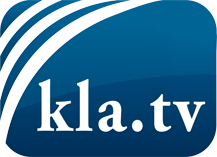 was die Medien nicht verschweigen sollten ...wenig Gehörtes vom Volk, für das Volk ...tägliche News ab 19:45 Uhr auf www.kla.tvDranbleiben lohnt sich!Kostenloses Abonnement mit wöchentlichen News per E-Mail erhalten Sie unter: www.kla.tv/aboSicherheitshinweis:Gegenstimmen werden leider immer weiter zensiert und unterdrückt. Solange wir nicht gemäß den Interessen und Ideologien der Systempresse berichten, müssen wir jederzeit damit rechnen, dass Vorwände gesucht werden, um Kla.TV zu sperren oder zu schaden.Vernetzen Sie sich darum heute noch internetunabhängig!
Klicken Sie hier: www.kla.tv/vernetzungLizenz:    Creative Commons-Lizenz mit Namensnennung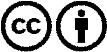 Verbreitung und Wiederaufbereitung ist mit Namensnennung erwünscht! Das Material darf jedoch nicht aus dem Kontext gerissen präsentiert werden. Mit öffentlichen Geldern (GEZ, Serafe, GIS, ...) finanzierte Institutionen ist die Verwendung ohne Rückfrage untersagt. Verstöße können strafrechtlich verfolgt werden.